Об утверждении штатного расписанияуправления образования Администрациигорода Когалыма, финансируемого за счет субвенций из бюджетовдругих уровней, на 2023 годВ соответствии со статьёй 43 Устава города Когалыма, решениями Думы города Когалыма от 09.02.2006 №208-ГД «Об утверждении Положения об управлении образования Администрации города Когалыма», постановлениями Администрации города Когалыма от 28.10.2019 №2360 «Об оплате труда и социальной защите лиц, занимающих должности, не отнесенные к должностям муниципальной службы, и осуществляющих техническое обеспечение и иное обеспечение деятельности Администрации города Когалыма», от 22.12.2017 №2791 «Об осуществлении переданного отдельного государственного полномочия по предоставлению ежемесячной компенсации части родительской платы за присмотр и уход за детьми  в  организациях, осуществляющих образовательную деятельность по реализации образовательной программы дошкольного образования»:1. Утвердить штатное расписание управления образования Администрации города Когалыма на 01.01.2023, финансируемого за счет субвенций из бюджетов других уровней, в количестве 1 (одна) штатная единица, с месячным фондом должностных окладов 5212,0 (пять тысяч двести двенадцать) рублей согласно приложению к настоящему распоряжению, в том числе:- Раздел II. «Работники, осуществляющие техническое и иное обеспечение деятельности управления образования Администрации города Когалыма», в количестве 1 (одна) штатная единица с месячным фондом должностных окладов 5212,0 (пять тысяч двести двенадцать) рублей.2. Распоряжение Администрации города Когалыма от 27.12.2021                № 239-р «Об утверждении штатного расписания управления образования Администрации города Когалыма, финансируемого за счет субвенций из бюджетов других уровней, на 2022 год»» признать утратившим силу.3. Настоящее распоряжение вступает в силу с 01 января 2023 года.4. Контроль за выполнением распоряжения возложить на заместителя главы города Когалыма Л.А.Юрьеву.Управление образованияАдминистрации города КогалымаШтатное расписаниена «01» января 2023 годаРаздел II.   Работники, осуществляющие техническое и иное обеспечение деятельности управления образования Администрации города Когалыма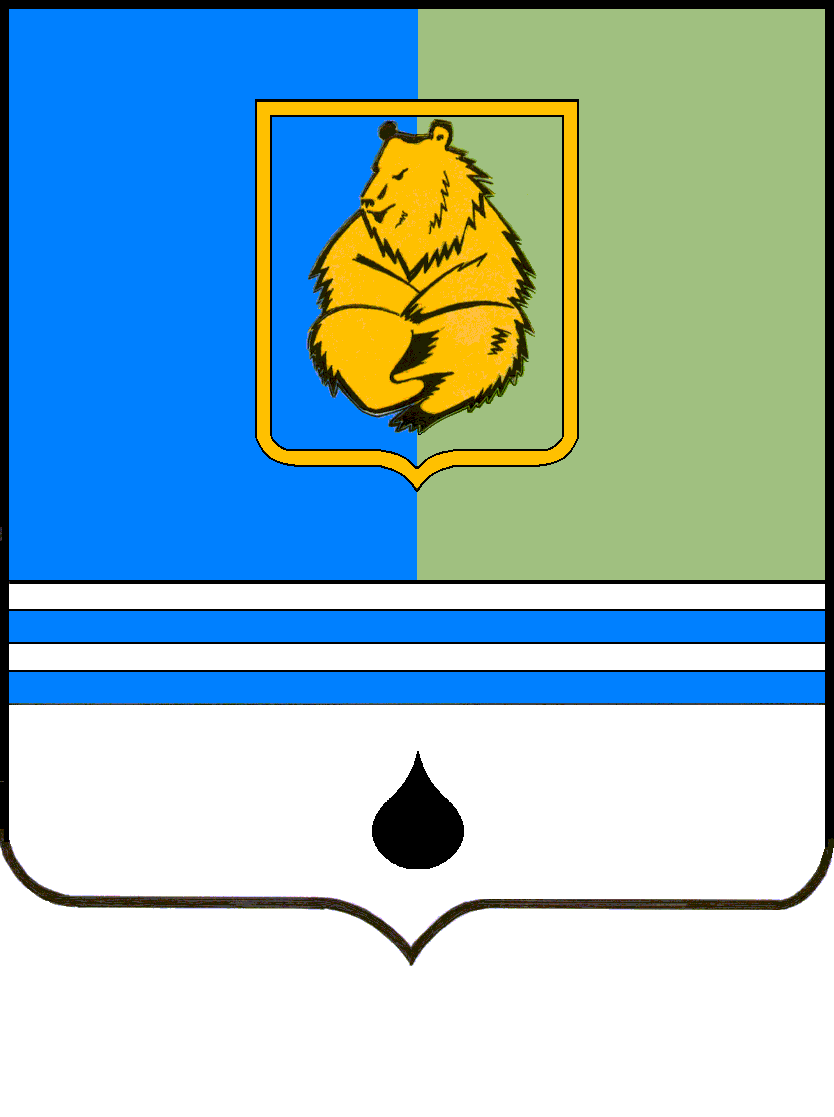 РАСПОРЯЖЕНИЕАДМИНИСТРАЦИИ ГОРОДА КОГАЛЫМАХанты-Мансийского автономного округа - ЮгрыРАСПОРЯЖЕНИЕАДМИНИСТРАЦИИ ГОРОДА КОГАЛЫМАХанты-Мансийского автономного округа - ЮгрыРАСПОРЯЖЕНИЕАДМИНИСТРАЦИИ ГОРОДА КОГАЛЫМАХанты-Мансийского автономного округа - ЮгрыРАСПОРЯЖЕНИЕАДМИНИСТРАЦИИ ГОРОДА КОГАЛЫМАХанты-Мансийского автономного округа - Югрыот [Дата документа]от [Дата документа]№ [Номер документа]№ [Номер документа]ДОКУМЕНТ ПОДПИСАН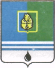 ЭЛЕКТРОННОЙ ПОДПИСЬЮСертификат  [Номер сертификата 1]Владелец [Владелец сертификата 1]Действителен с [ДатаС 1] по [ДатаПо 1]Приложение к распоряжению Администрациигорода КогалымаПриложение к распоряжению Администрациигорода Когалымаот [Дата документа] № [Номер документа]№ п/пНаименование должностиКоличество штатных единицДолжностной оклад, руб.12341Отдел финансово-экономического обеспечения и контроля 1.1.Ведущий экономист1 5212   Итого по отделу15212Итого по Разделу II.15212Всего по управлению образования  Администрации города Когалыма15212